November 22, 2021IMMACULATE HOME HEALTHCARE AGENCY LLC
79 GRIDIRON ROAD
LEVITTOWN PA  19057Re: 	 Cancellation of Certificate of Public Convenience A-6422618To Whom it May Concern:On September 15, 2021, the Commission entered a Tentative Order, Docket No. M-2021-3028299, which advised Immaculate Home Healthcare Agency LLC that it was not in compliance with the insurance requirements of 66 Pa.C.S. § 512.  The Tentative Order advised Immaculate Home Healthcare Agency LLC, that it must, within 30 days of publication of the Tentative Order, either have acceptable evidence of insurance filed with the Commission or cancel their authority or file comments to the Tentative Order.  The Tentative Order advised Immaculate Home Healthcare Agency LLC, that, if it failed to respond, its certificate of public convenience would be cancelled.  The Tentative Order was served on Immaculate Home Healthcare Agency LLC and published in the Pennsylvania Bulletin.  Immaculate Home Healthcare Agency LLC failed to respond to the September 15, 2021 Tentative Order and remains in non-compliance with the insurance requirements of the Public Utility Code at 66 Pa.C.S. § 512. YOU ARE ADVISED: That the certificate(s) issued at Docket No. A-6422618 be and is hereby cancelled, and all rights, powers, and privileges granted thereby shall forthwith cease and terminate.		Sincerely,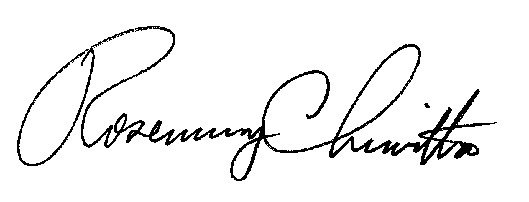 							Rosemary Chiavetta		Secretarycc:	Secretary’s Bureau – File	Bureau of Investigation and Enforcement – Safety Division	Bureau of Administrative Services – Fiscal         PA Department of Transportation         PA Department of Revenue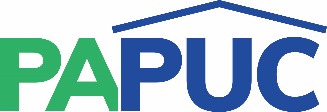 COMMONWEALTH OF PENNSYLVANIAPENNSYLVANIA PUBLIC UTILITY COMMISSION400 North Street, HARRISBURG, PA 17120IN REPLY PLEASE REFER TO OUR FILEM-2021-3028299A-6422618